Załącznik nr 1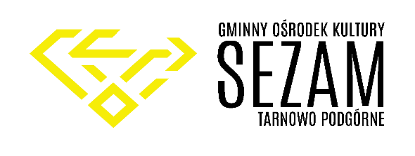 DEKLARACJA UCZESTNICTWA (dla osób poniżej 18 roku życia)w kole Gminnego Ośrodka Kultury SEZAM (PROSIMY O WYPEŁNIENIE DRUKOWANYMI LITERAMI CAŁEJ DEKLARACJI  - 2 STRONY) koło…………..……………………………………………………………………………………………………………………………………………………………………………….imię i nazwisko uczestnika …….……………………………………………………………………………….………………………………………………………………….wiek ………………….………………, adres zamieszkania …………………………………………………………………………….……..…………………………………tel. kontaktowy ………………………………………………………..………, email ……………………….…………………………………………..………………………Wyrażam zgodę:na udział mojego dziecka, pozostającego pod moją prawną opieką w wyżej wymienionym kole oraz oświadczam, że nie ma przeciwwskazań do udziału mojego dziecka w zajęciach koła. Przyjmuję do wiadomości, że Instruktorzy nie mogą podawać leków. Informuję więc o szczególnych problemach dziecka istotnych dla jego zdrowia i bezpieczeństwa: …….……………………………………………………………………………………………….……………………………………………………..……………………………………………………………………………………………………………………………………………………………….……………………………………………………………………………………………………………………………………………………………….…………………………………………na wykorzystywanie prac, prezentacji mojego dziecka, powstałych w ramach działalności koła, w szczególności poprzez ich utrwalanie i zwielokrotnianie wszelkimi dostępnymi aktualnie technikami i metodami, rozpowszechnianie oraz publikowanie w ramach realizacji zajęć na stronach internetowych, w mediach społecznościowych, na plakatach, folderach, albumach reklamowych Gminnego Ośrodka Kultury SEZAM.samodzielne uczęszczanie na zajęcia do domów kultury, świetlic i powroty dziecka do domu/dziecko będzie przyprowadzane i odbierane przez: (podać imię, nazwisko, stopień pokrewieństwa,) NALEŻY WYMIENIĆ WSZYSTKIE UPRAWNIONE OSOBY ………………………………………………………………………………………………………………………..…………………………………………………………………………………………………………………………………………………………………………….Oświadczam, że zapoznałem/am się z regulaminem uczestnictwa w kołach Gminnego Ośrodka Kultury SEZAM, akceptuję jego treść i zobowiązuję się do jego przestrzegania. Zobowiązuję się do terminowego wnoszenia opłat za uczestnictwo w kole.                   ……………………………………………..                                                   ..……………………………………………..                                           (miejscowość, data)                                                                                                               (podpis rodziców, opiekunów)ZGODA NA PRZETWARZANIE DANYCHWyrażam zgodę:  					Nie wyrażam zgody:na przetwarzanie danych osobowych moich i mojego dziecka zawartych w deklaracji w postaci imienia i nazwiska, wieku dziecka, adresu zamieszkania, adresów kontaktowych (telefon, e-mail), informacji zdrowotnych, oraz identyfikacyjnych do odbierania mojego dziecka z zajęć w celach: uczestnictwa w kole/zespole organizowanym przez Gminny Ośrodek Kultury SEZAM,zapewnienia bezpieczeństwa i ochrony zdrowia uczestnika,kontaktowych.Uwaga! Wyrażenie zgody jest dobrowolne, ale niezbędne by uczestniczyć w kole.                                   …………………………………………….                                                   ..……………………………………………..                                           (miejscowość, data)                                                                                                               (podpis rodziców, opiekunów)ZGODA NA PRZETWARZANIE DANYCHWyrażam zgodę:  					Nie wyrażam zgody:na umieszczanie danych mojego dziecka w postaci imienia i nazwiska do publicznej wiadomości na stronie internetowej Gminnego Ośrodka Kultury SEZAM, na portalach społecznościowych, w materiałach promocyjnych oraz reklamowych Gminnego Ośrodka Kultury SEZAM w celu realizacji zajęć, prezentacji prac oraz występów.                                     ……………………………………………..                                                   ..……………………………………………..                                           (miejscowość, data)                                                                                                               (podpis rodziców, opiekunów)ZGODA NA PRZETWARZANIE WIZERUNKUWyrażam zgodę:  					Nie wyrażam zgody:na nieodpłatne, wielokrotne rozpowszechnianie wizerunku mojego dziecka poprzez publikacje zdjęć oraz nagrań wideo i umieszczenie ich w celach promocyjnych Gminnego Ośrodka Kultury SEZAM. Jednocześnie oświadczam, że zdjęcia i materiały wideo wykonane podczas uczestnictwa w zajęciach, prezentacjach nie naruszają dóbr osobistych mojego dziecka. Wizerunek może być przetwarzany w różnych formach: elektronicznych, papierowych, kadrowania i kompozycji.                                ……………………………………………..                                                   ..……………………………………………..                                           (miejscowość, data)                                                                                                               (podpis rodziców, opiekunów)KLAUZULA INFORMACYJNAZgodnie z art. 13 ust. 1 i 2 Rozporządzenia Parlamentu Europejskiego i Rady (UE) 2016/679 z dnia 27 kwietnia 2016 roku w sprawie ochrony osób fizycznych w związku z przetwarzaniem danych osobowych i w sprawie swobodnego przepływu takich danych oraz uchylenia dyrektywy 95/46/WE (dalej RODO), obowiązującego od 25 maja 2018 r., informuję, iż:Administratorami Pani/Pana danych osobowych jest Gminny Ośrodek Kultury ,,Sezam” w Tarnowie Podgórnym, ul. Poznańska 96, 62-080 Tarnowo Podgórne. Kontakt z administratorami jest możliwy także za pomocą adresu mailowego: info@goksezam.pl, W Gminnym Ośrodku Kultury ,,Sezam” w Tarnowie Podgórnym jest wyznaczona osoba nadzorująca przestrzeganie zasad ochrony danych - Aleksandra Cnota-Mikołajec. Kontakt z Inspektorem Ochrony Danych Osobowych jest możliwy za pomocą adresów mailowych: aleksandra@eduodo.pl lub iod@eduodo.pl, Pani/Pana dane osobowe przetwarzane będą na podstawie wyrażonej zgody, zgodnie z art. 6 ust. 1 lit. a ogólnego rozporządzenia Parlamentu Europejskiego i Rady UE o ochronie danych osobowych z dnia 27 kwietnia 2016 r. w celach promocyjnych i kontaktowych oraz uczestnictwa w zajęciach organizowanych przez administratora, w tym identyfikacje osób odbierających dziecko z zajęć, a także na podstawie art. 9 ust. 2 lit. a ogólnego rozporządzenia Parlamentu Europejskiego i Rady UE o ochronie danych osobowych z dnia 27 kwietnia 2016 r w  celu zapewnienia bezpieczeństwa 
i ochrony zdrowia uczestnika, Odbiorcami Pani/Pana danych osobowych mogą być:organy władzy publicznej oraz podmioty wykonujące zadania publiczne lub działających na zlecenie organów władzy publicznej, w zakresie i w celach, które wynikają z przepisów powszechnie obowiązującego prawa, inne podmioty, które na podstawie stosownych umów podpisanych z administratorami przetwarzają jego dane osobowe,  podmioty realizujące zadania Administratora Danych Osobowych, takie jak: operator pocztowy, bank, dostawca oprogramowania dziedzinowego,Pani/Pana dane osobowe przechowywane będą przez okres niezbędny do realizacji celów określonych w pkt. 3 lub do czasu cofnięcia zgody na przetwarzanie danych, Ma Pani/Pan prawo żądania od Administratora: dostępu do swoich danych oraz otrzymania ich pierwszej kopii, do sprostowania (poprawiania) swoich danych, do usunięcia oraz ograniczenia przetwarzania danych, na podstawie  art. 17 oraz  art. 18 RODO, do wniesienia sprzeciwu wobec przetwarzania danych, na zasadach opisanych w art. 21 RODO, do przenoszenia danych, prawo do wniesienia skargi do organu nadzorczego,do cofnięcia zgody w dowolnym momencie, W celu skorzystania oraz uzyskania informacji dotyczących praw określonych powyżej (lit. a-g) należy skontaktować się z Administratorami lub z Inspektorem Danych Osobowych. Ma Pani/Pan prawo wniesienia skargi do organu nadzorczego (Urząd Ochrony Danych Osobowych, ul. Stawki 2, 00-193 Warszawa), gdy uzna Pani/Pan, że przetwarzanie Pani/Pana danych osobowych narusza przepisu ustawy o ochronie danych osobowych, a od 25 maja 2018 r. Rozporządzenia Parlamentu Europejskiego i Rady (UE) 2016/679 z dnia 27 kwietnia 2016 roku w sprawie ochrony osób fizycznych w związku z przetwarzaniem danych osobowych 
i w sprawie swobodnego przepływu takich danych oraz uchylenia dyrektywy 95/46/WE, Podanie danych osobowych jest dobrowolne, ale niezbędne do wzięcia udziału w zajęciach organizowanych przez administratora.  Państwa dane mogą być przetwarzane w sposób zautomatyzowany i nie będą profilowane, Pani/Pana dane osobowe nie będą przekazywane do państwa trzeciego lub organizacji międzynarodowej.